บันทึกข้อความส่วนราชการ 	 สำนักงานปลัดองค์การบริหารส่วนตำบล	โทร 0-7526-0213			ที่    ตง  ๗๑๒๐๑/	 			วันที่          มิถุนายน  2562		เรื่อง  ขออนุมัติจัดทำโครงการ “อบต.ควนเมาสะอาด พนักงานมีสุข (5 ส.)”		เรียน  นายกองค์การบริหารส่วนตำบลควนเมา		ด้วย สำนักงานปลัดองค์การบริหารส่วนตำบลควนเมา จะได้กำหนดจัดทำโครงการ “อบต.ควนเมาสะอาด พนักงานมีสุข (5 ส.)”  เพื่อพัฒนาประสิทธิภาพการปฏิบัติงานของบุคลากรทุกระดับ และเพิ่มคุณภาพงานบริการให้มีมาตรฐานรวมทั้งช่วยพัฒนาจิตสำนึกในการปฏิบัติงาน ซึ่งเป็นพื้นฐานของการพัฒนาไปสู่ระบบบริหารงานที่มีคุณภาพตามมาตรฐานสากล		สำนักงานปลัดองค์การบริหารส่วนตำบลควนเมา จึงขออนุมัติจัดทำโครงการ “อบต.ควนเมาสะอาด พนักงานมีสุข (5 ส.)”		จึงเรียนมาเพื่อโปรดพิจารณา(นางวิศิณีย์  เจิมพงค์)                                                                                                                  นักทรัพยากรบุคคลชำนาญการความเห็นหัวหน้าสำนักปลัดองค์การบริหารส่วนตำบล...................................................................................................................................................................................................................................................................(นางสปัน  ชาญไชย)หัวหน้าสำนักปลัดความเห็นปลัดองค์การบริหารส่วนตำบล.............................................................................................................................................................................................................................................................. (นายสมชาย  แก้วเพ็ง)ปลัดองค์การบริหารส่วนตำบลควนเมาความเห็น/คำสั่งนายกองค์การบริหารส่วนตำบล...........................................................................................................................................................................................................................................................................................						    	 ( นายสำราญ  ปราบปราม)					              นายกองค์การบริหารส่วนตำบลควนเมาบันทึกข้อความส่วนราชการ 	 สำนักงานปลัดองค์การบริหารส่วนตำบล	โทร 0-7526-0213			ที่    ตง  ๗๑๒๐๑/	 			วันที่             มิถุนายน  2562		เรื่อง  ขออนุมัติดำเนินการโครงการ“อบต.ควนเมาสะอาด พนักงานมีสุข (5 ส.)”		เรียน  นายกองค์การบริหารส่วนตำบลควนเมา		ด้วย สำนักงานปลัดองค์การบริหารส่วนตำบลควนเมา ได้กำหนดจัดทำโครงการ “อบต.ควนเมาสะอาด พนักงานมีสุข (5 ส.)”  เพื่อพัฒนาประสิทธิภาพการปฏิบัติงานของบุคลากรทุกระดับ และเพิ่มคุณภาพงานบริการให้มีมาตรฐานรวมทั้งช่วยพัฒนาจิตสำนึกในการปฏิบัติงาน ซึ่งเป็นพื้นฐานของการพัฒนาไปสู่ระบบบริหารงานที่มีคุณภาพตามมาตรฐานสากล		บัดนี้ โครงการดังกล่าวได้รับอนุมัติแล้ว จึงขอดำเนินการตามขั้นตอนดังต่อไปนี้		1 แต่งตั้งคณะทำงานดำเนินกิจกรรม 5 ส		2 กำหนดนโยบาย แนวทางปฏิบัติ หลักเกณฑ์และกำหนดรูปแบบกิจกรรม                 	  3 แจ้งเวียนประชาสัมพันธ์โครงการ เพื่อทำความเข้าใจกับพนักงานส่วนตำบล                        ลูกจ้างประจำและพนักงานจ้างนำไปปฏิบัติ	  4 ดำเนินกิจกรรมตามโครงการ ฯ	  5 สรุปผลการดำเนินกิจกรรม		จึงเรียนมาเพื่อโปรดพิจารณา(นางวิศิณีย์  เจิมพงค์)                                                                                                                  นักทรัพยากรบุคคลชำนาญการความเห็นหัวหน้าสำนักปลัดองค์การบริหารส่วนตำบล...................................................................................................................................................................................................................................................................(นางสปัน  ชาญไชย)หัวหน้าสำนักปลัด ความเห็นปลัดองค์การบริหารส่วนตำบล.............................................................................................................................................................................................................................................................. (นายสมชาย  แก้วเพ็ง)ปลัดองค์การบริหารส่วนตำบลควนเมา/ความเห็น...-2-ความเห็น/คำสั่งนายกองค์การบริหารส่วนตำบล...........................................................................................................................................................................................................................................................................................						    	 ( นายสำราญ  ปราบปราม)					              นายกองค์การบริหารส่วนตำบลควนเมาโครงการ “อบต.ควนเมาสะอาด พนักงานมีสุข (5 ส.)”องค์การบริหารส่วนตำบลควนเมา1. หลักการและเหตุผล    	ตามที่รัฐบาลและกระทรวงมหาดไทย ได้กำหนดนโยบายตามโครงการเมืองสะอาด คนในชาติมีสุข เพื่อขับเคลื่อนการดูแลความสะอาด รวมทั้งการกำจัดขยะมูลฝอย ตามอาคารสถานที่หน่วยงานและที่สาธารณะ โดยการรณรงค์สร้างความร่วมมือทุกภาคส่วน ร่วมกันทำให้บ้านเมืองสะอาด มีวินัยในการกำจัดขยะทั้งระบบ นำไปสู่สังคมน่าอยู่ยิ่งขึ้น นั้น 	องค์การบริหารส่วนตำบลควนเมา โดยความเห็นชอบของคณะผู้บริหารได้จัดทำโครงการ“อบต.ควนเมาสะอาด พนักงานมีสุข (5 ส.)” ขึ้นเพื่อเป็นการเพิ่มประสิทธิภาพในการบริหารจัดการและให้หน่วยงานภายในสำนักงานมีระบบบริหารและการจัดการที่ดี สามารถพัฒนาประสิทธิภาพการทำงานเพิ่มผลผลิตและกิจกรรมหนึ่งที่ได้รับการยอมรับอย่างแพร่หลายในการเพิ่มประสิทธิภาพให้กับหน่วยงาน คือ กิจกรรม 5 ส ได้แก่ สะสาง สะดวก สะอาด สุขลักษณะ และสร้างนิสัย ซึ่งกิจกรรม 5 ส เป็นกิจกรรมที่ช่วยพัฒนาบุคลากรให้มีคุณภาพ เป็นการจัดระเบียบและสภาพแวดล้อมที่ดีให้กับองค์กร มีการปรับปรุงสภาพแวดล้อมในการทำงานเพื่อให้เกิดสภาพการทำงานที่ดี มีความเป็นระเบียบ มีความสะอาดควบคู่กันไปกับการเพิ่มประสิทธิภาพและความปลอดภัยในการปฏิบัติงาน ประโยชน์ที่เห็นชัดเจนของการดำเนินกิจกรรม 5 ส ได้แก่ สถานที่ทำงานและสภาพแวดล้อมการทำงาน สะอาด ปราศจากสิ่งสกปรก บุคลากรที่สุขภาพกายและจิตดี มีระเบียบวินัยในการทำงานมากขึ้นลดการเก็บเอกสารที่ซ้ำซ้อนลง เป็นการขจัดความสิ้นเปลืองของทรัพยากร วัสดุ และงบประมาณของหน่วยงาน	ดังนั้น  องค์การบริหารส่วนตำบลควนเมา จึงจัดทำโครงการ “อบต.ควนเมาสะอาด พนักงานมีสุข (5 ส.)”เพื่อพัฒนาประสิทธิภาพการปฏิบัติงานของบุคลากรทุกระดับ และเพิ่มคุณภาพงานบริการให้มีมาตรฐานรวมทั้งช่วยพัฒนาจิตสำนึกในการปฏิบัติงาน ซึ่งเป็นพื้นฐานของการพัฒนาไปสู่ระบบบริหารงานที่มีคุณภาพตามมาตรฐานสากลต่อไป2. วัตถุประสงค์	2.1 เพื่อสร้างบรรยากาศและสิ่งแวดล้อมในสถานที่ทำงานให้ดีขึ้น	2.2 เพื่อให้บุคลากรมีส่วนร่วมในการปรับปรุงงานและสถานที่ทำงาน	2.3 เพื่อให้สถานที่ทำงานสะอาด และเป็นระเบียบเรียบร้อย	2.4 เพื่อให้บุคลากรสามารถปฏิบัติงานได้อย่างสะดวกรวดเร็ว และประหยัดทรัพยากร3. เป้าหมาย    	 3.1 บุคลากรทุกฝ่ายขององค์การบริหารส่วนตำบลควนเมา ได้แก่ สำนักงานปลัด กองคลัง และกองช่าง ส่วนการศึกษาศาสนาและวัฒนธรรมร่วมมือกันดำเนินกิจกรรม 5 ส (สะสาง สะดวก สะอาด สุขลักษณะ และสร้างนิสัย)     	3.2 องค์การบริหารส่วนตำบลควนเมา สามารถพัฒนาการบริหารจัดการองค์กร และพัฒนางานบริการของสำนักงานปลัด และกองต่าง ๆ ให้มีมาตรฐานอย่างต่อเนื่อง/3.3องค์การ...					     -2-    	 3.3 องค์การบริหารส่วนตำบลควนเมา ก้าวหน้าไปสู่การขอรับรองมาตรฐานสากล4. ระยะเวลาดำเนินการ	4.1 กิจกรรม “BIG Cleaning Day” และ 5 ส		    เริ่มตั้งแต่เดือนบัดนี้เป็นต้นไป โดยจะทำทุกวันศุกร์ สัปดาห์ที่ 2 และสัปดาห์ที่ 4 ของทุกเดือน 5. วิธีดำเนินการ	5.1 แต่งตั้งคณะทำงานดำเนินกิจกรรม 5 ส	5.2 กำหนดนโยบาย แนวทางปฏิบัติ หลักเกณฑ์และกำหนดรูปแบบกิจกรรม                 5.3 แจ้งเวียนประชาสัมพันธ์โครงการ เพื่อทำความเข้าใจกับพนักงานส่วนตำบล                        ลูกจ้างประจำและพนักงานจ้างนำไปปฏิบัติ	5.4 ดำเนินกิจกรรมตามโครงการ ฯ	5.5 สรุปผลการดำเนินกิจกรรม6. งบประมาณดำเนินการ	-7. ผลที่คาดว่าจะได้รับ	7.1 บรรยากาศและสิ่งแวดล้อมในสถานที่ทำงานดีขึ้น	7.2 บุคลากรได้มีส่วนร่วมในการปรับปรุงงานและสถานที่ทำงาน	7.3 สถานที่ทำงานสะอาด และเป็นระเบียบเรียบร้อย	7.4 บุคลากรสามารถปฏิบัติงานได้อย่างสะดวกรวดเร็ว และประหยัดทรัพยากร8. ตัวชี้วัดความสำเร็จ 	8.1 บุคลากรขององค์การบริหารส่วนตำบลควนเมา ให้ความร่วมมือกันปฏิบัติกิจกรรม “BIG Cleaning Day” และ 5 ส อย่างต่อเนื่อง	8.2 ผู้ให้บริการทุกคนได้รับบริการที่สะดวก รวดเร็ว และได้รับบรรยากาศที่ดี9. วิธีการติดตามประเมินโครงการ	9.1 การประเมินผลการดำเนินการกิจกรรม	9.2 แบบประเมินความพึงพอใจของผู้เข้าร่วมโครงการ10. ผู้รับผิดชอบโครงการ	สำนักงานปลัดองค์การบริหารส่วนตำบลควนเมา            		  ลงชื่อ                              ผู้เขียนโครงการ	       (นางวิศิณีย์ เจิมพงค์)                        นักทรัพากรบุคคลชำนาญการ/ความเห็น…-3-ความเห็นหัวหน้าสำนักปลัดองค์การบริหารส่วนตำบล------------------------------------------------------------------------------------------------------------------------------------------------------------------------------------------------------------------------------------		               	ลงชื่อ                            ผู้เสนอโครงการ        (นางสปัน  ชาญไชย)หัวหน้าสำนักปลัดความเห็นปลัดองค์การบริหารส่วนตำบล.---------------------------------------------------------------------------------------------------------------------------------------------------------------------------------------------------------------------------------------		                ลงชื่อ                                ผู้เห็นชอบโครงการ                                                                  (นายสมชาย แก้วเพ็ง)                           ปลัดองค์การบริหารส่วนตำบลควนเมาความเห็นนายกองค์การบริหารส่วนตำบล.---------------------------------------------------------------------------------------------------------------------------------------------------------------------------------------------------------------------------------------		                   ลงชื่อ                               ผู้อนุมัติโครงการ                                                                 (นายสำราญ ปราบปราม)                              นายกองค์การบริหารส่วนตำบลควนเมาคำสั่งองค์การบริหารส่วนตำบลควนเมาที่           /2562เรื่อง   การแบ่งพื้นที่รับผิดชอบในการดำเนินกิจกรรม 5 ส-----------------------------	ด้วย สำนักงานปลัดองค์การบริหารส่วนตำบล ได้กำหนดจัดทำโครงการ “อบต.ควนเมาสะอาด พนักงานมีสุข (5 ส.)”  เพื่อพัฒนาประสิทธิภาพการปฏิบัติงานของบุคลากรทุกระดับ และเพิ่มคุณภาพงานบริการให้มีมาตรฐานรวมทั้งช่วยพัฒนาจิตสำนึกในการปฏิบัติงาน ซึ่งเป็นพื้นฐานของการพัฒนาไปสู่ระบบบริหารงานที่มีคุณภาพตามมาตรฐานสากล	ดังนั้น เพื่อให้การดำเนินโครงการดังกล่าว ประสบผลสำเร็จ บรรลุตามวัตถุประสงค์ คือ สะสาง สะดวก สะอาด สุขลักษณะ และสร้างนิสัย จึงแบ่งพื้นที่รับผิดชอบในการดำเนินงานกิจกรรม 5 ส ทุกวันศุกร์ สัปดาห์ที่ 2 และสัปดาห์ที่ 4 ของทุกเดือน ตั้งแต่เวลา 14.00 น. เป็นต้นไป โดยให้พนักงานส่วนตำบลและพนักงานจ้างส่วนตำบลถือปฏิบัติ ดังนี้พื้นที่บริเวณสำนักงานปลัดองค์การบริหารส่วนตำบลผู้รับผิดชอบ	1. นางสปัน ชายไชย		ตำแหน่ง		หัวหน้าสำนักปลัด อบต.2. น.ส.อารมย์ รับความสุข	ตำแหน่ง		นักวิเคราะห์นโยบายและแผน3. นางวิศีณีย์ เจิมพงค์		ตำแหน่ง		นักทรัพยากรบุคคล5. นางพนิดา สมหมาย		ตำแหน่ง		นักพัฒนาชุมชน6. นายกมล โพชสาลี		ตำแหน่ง		นิติกร7. นางจุรีพร ชูเกิด		ตำแหน่ง		เจ้าพนักงานธุรการ9. นายสิทธิชัย บัวเพชร		ตำแหน่ง 	เจ้าพนักงานป้องกันและบรรเทาสาธารณภัย10. นางเจียมจิตร์ แก้วเพ็ง	ตำแหน่ง		นักจัดการงานทั่วไป11. พนักงานจ้างสำนักงานปลัด อบต. ทุกคน   มีหน้าที่ ทำความสะอาดโต๊ะทำงาน และสะสางอุปกรณ์ในลิ้นชักโต๊ะ ทำความสะอาดกระจก ม่าน พลาสติก สะสางวัสดุอุปกรณ์ เอกสารรายงาน ชั้นวางหนังสือ กวาดหยากไย่ เช็ดกระจก ประตู หน้าต่าง กำจัดวัสดุอุปกรณ์ที่ชำรุด ทำความสะอาดสำนักงาน ทำความสะอาดตู้เก็บเอกสร สะสางภายในตู้เก็บเอกสาร จัดแฟ้มเอกสาร ทำความสะอาดอุปกรณ์ สำนักงาน เครื่องใช้ไฟฟ้าต่างๆ โต๊ะคอมพิวเตอร์ และอื่น ๆ ที่เกี่ยวข้องพื้นที่กองคลังผู้รับผิดชอบนางปราณี จั่นสิว		ตำแหน่ง		ผู้อำนวยการกองคลังน.ส.สรัญญา ส่งแสง	ตำแหน่ง		นักวิชาการเงินและบัญชี นางวรวลัญช์ พรหมพุฒ	ตำแหน่ง		นักวิชาการพัสดุ5น.ส.อุไร โอชารส		ตำแหน่ง		เจ้าพนักงานจัดเก็บรายได้ พนักงานจ้างกองคลังทุกคน-2-/มีหน้าที่... -2-มีหน้าที่ ทำความสะอาดโต๊ะทำงาน และสะสางอุปกรณ์ในลิ้นชักโต๊ะ ทำความสะอาดกระจก ม่าน พลาสติก สะสางวัสดุอุปกรณ์ เอกสารรายงาน ชั้นวางหนังสือ กวาดหยากไย่ เช็ดกระจก ประตู หน้าต่าง กำจัดวัสดุอุปกรณ์ที่ชำรุด ทำความสะอาดสำนักงาน ทำความสะอาดตู้เก็บเอกสาร สะสางภายในตู้เก็บเอกสาร จัดแฟ้มเอกสาร ทำความสะอาดอุปกรณ์ สำนักงาน เครื่องใช้ไฟฟ้าต่างๆ โต๊ะคอมพิวเตอร์ และอื่นๆ ที่เกี่ยวข้องพื้นที่กองช่างผู้รับผิดชอบนายทิพรัตน์ จีนปาน		ตำแหน่ง		ผู้อำนวยการกองช่างนายประหยัด ขาวนุ้ย		ตำแหน่ง		นายช่างโยธา นายสุเทพ  เมืองแก้ว		ตำแหน่ง		นายช่างโยธาพนักงานจ้างกองช่างทุกคนมีหน้าที่ ทำความสะอาดโต๊ะทำงาน และสะสางอุปกรณ์ในลิ้นชักโต๊ะ ทำความสะอาดกระจก ม่าน พลาสติก สะสางวัสดุอุปกรณ์ เอกสารรายงาน ชั้นวางหนังสือ กวาดหยากไย่ เช็ดกระจก ประตู หน้าต่าง กำจัดวัสดุอุปกรณ์ที่ชำรุด ทำความสะอาดสำนักงาน ทำความสะอาดตู้เก็บเอกสาร สะสางภายในตู้เก็บเอกสาร จัดแฟ้มเอกสาร ทำความสะอาดอุปกรณ์ สำนักงาน เครื่องใช้ไฟฟ้าต่างๆ โต๊ะคอมพิวเตอร์ และอื่นๆ ที่เกี่ยวข้องพื้นที่กองการศึกษา ศาสนาและวัฒนธรรม และ บริเวณภายในอาคารและภายนอกอาคารศพด.บ้านหน้าวัดควนเมา ผู้รับผิดชอบนายนิติพัฒน์ ไสยลักขณา		ตำแหน่ง	     	ผู้อำนวยการกองการศึกษาฯนายอรรถชัย  เอี่ยมอักษร		ตำแหน่ง		นักวิชาการศึกษานางละมัย รัตนแก้ว		ตำแหน่ง	     	ครูน.ส.ชมกลิ่น ไขยมณี		ตำแหน่ง	    	 ครูพนักงานจ้างกองการศึกษา ศาสนาและวัฒนธรรม ทุกคนมีหน้าที่ ทำความสะอาดโต๊ะทำงาน และสะสางอุปกรณ์ในลิ้นชักโต๊ะ ทำความสะอาดกระจก ม่าน พลาสติก สะสางวัสดุอุปกรณ์ เอกสารรายงาน ชั้นวางหนังสือ กวาดหยากไย่ เช็ดกระจก ประตู หน้าต่าง กำจัดวัสดุอุปกรณ์ที่ชำรุด ทำความสะอาดสำนักงาน ทำความสะอาดตู้เก็บเอกสาร สะสางภายในตู้เก็บเอกสาร จัดแฟ้มเอกสาร ทำความสะอาดอุปกรณ์ สำนักงาน เครื่องใช้ไฟฟ้าต่างๆ โต๊ะคอมพิวเตอร์ และอื่นๆ ที่เกี่ยวข้องพื้นที่อาคารป้องกันและบรรเทาสาธารณภัยผู้รับผิดชอบนายสิทธิชัย บัวเพชร		        ตำแหน่ง	   เจ้าพนักงานป้องกันและบรรเทาสาธารณภัยคนงานทั่วไปสังกัดองค์การบริหารส่วนตำบลควนเมาทุกคนมีหน้าที่ ทำความสะอาดโต๊ะทำงาน และสะสางอุปกรณ์ในลิ้นชักโต๊ะ ทำความสะอาดกระจก ม่าน พลาสติก สะสางวัสดุอุปกรณ์ เอกสารรายงาน ชั้นวางหนังสือ กวาดหยากไย่ เช็ดกระจก ประตู หน้าต่าง กำจัดวัสดุอุปกรณ์ที่ชำรุด ทำความสะอาดสำนักงาน ทำความสะอาดตู้เก็บเอกสาร สะสางภายในตู้เก็บเอกสาร จัดแฟ้มเอกสาร ทำความสะอาดอุปกรณ์ สำนักงาน เครื่องใช้ไฟฟ้าต่างๆ  และอื่นๆ ที่เกี่ยวข้อง-3-/บริเวณ...-3-		บริเวณนอกอาคารที่ทำการ มอบหมายให้พนักงานจ้างส่วนตำบล(ชาย) สังกัดสำนักงานปลัดองค์การบริหารส่วนตำบลและกองช่าง เป็นผู้ดูแลรับผิดชอบทางตัดหญ้า ตัดตกแต่งต้นไม้ และอื่นๆ ที่เกี่ยวข้อง ทั้งนี้ตั้งแต่บัดนี้เป็นต้นไป                                               สั่ง ณ วันที่        เดือนมิถุนายน  พ.ศ.2562(นายสำราญ ปราบปราม)นายกองค์การบริหารส่วนตำบลควนเมา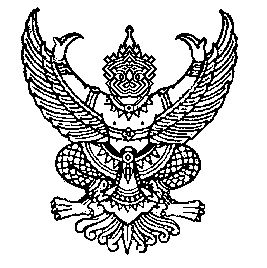 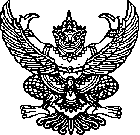 